			Проект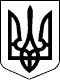 УКРАЇНАЧЕЧЕЛЬНИЦЬКА РАЙОННА РАДАВІННИЦЬКОЇ ОБЛАСТІРІШЕННЯ_________2019 року                                                                 23 сесія 7 скликанняПро ліквідацію комунального закладу «Куренівська середня загальноосвітня школа І-ІІ ступенів Чечельницького району Вінницької області»Відповідно до  статті 43 Закону України «Про місцеве самоврядування в Україні», Законів України «Про освіту», «Про загальну середню освіту», керуючись  Цивільним кодексом України, враховуючи подання відділу освіти Чечельницької райдержадміністрації, висновки постійних  комісій  районної ради з питань  бюджету та комунальної власності, з питань  соціального захисту населення, освіти, культури, охорони здоров’я, спорту та туризму, районна рада ВИРІШИЛА:1. Ліквідувати юридичну особу комунальний заклад «Куренівська середня загальноосвітня школа І-ІІ ступенів Чечельницького району Вінницької області» (скорочена назва КЗ «Куренівська СЗШ І-ІІ ст.), код ЄДРПОУ 26285690, адреса: Вінницька область, Чечельницький район, село Куренівка, вулиця Партизанська, будинок 45.2. Відділу освіти Чечельницької районної державної адміністрації  (Деменчук Г.В.) здійснити заходи щодо  припинення шляхом  ліквідації юридичної особи  КЗ  «Куренівська  СЗШ  І-ІІ ст.».3. Затвердити персональний склад ліквідаційної комісії з припинення  юридичної особи  КЗ «Куренівська  СЗШ  І-ІІ ст.»:Недзеленко Володимир Михайлович, ідентифікаційний номер 1969811035, голова комісії;Деменчук Галина Василівна, ідентифікаційний номер 2420006520, член комісії;Михальчук Ольга Захарівна, ідентифікаційний номер 2111718621, член комісії.Встановити термін подачі вимог кредиторів: два місяці.5. Визначити КЗ «Вербська СЗШ І-ІІІ ст.» відповідальним закладом за замовлення, видачу та облік дублікатів  втрачених  документів про освіту державного зразка  випускникам  КЗ  «Куренівська СЗШ І-ІІ ст.».6. Визнати  таким, що  втратило чинність рішення 9 сесії Чечельницької районної  ради  6  скликання  від  20 квітня 2012 року №136 «Про закриття КЗ  «Куренівська СЗШ І-ІІ ст.» с. Куренівки».7. Контроль за виконанням цього рішення покласти на постійні комісії районної ради  з  питань  бюджету та комунальної власності (Савчук В.В.), з питань  соціального захисту населення, освіти, культури, охорони здоров’я, спорту та туризму (Воліковська Н.В.).Голова районної ради                              С. П’ЯНІЩУКДеменчук Г.В.Савчук В.В.Воліковська Н.В.Катрага Л.П.Кривіцька І.О.Лисенко Г.М.Крук Н.А.